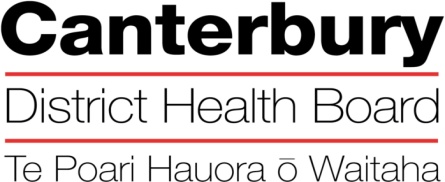 							March 2022The Canterbury District Health Board is committed to the principles of the Treaty of Waitangi and the overarching objectives of the New Zealand health and disability strategies. The Staff MIT will be successful when:PERSON SPECIFICATION:Position Title:Staff Medical Imaging Technologist (Staff MIT)Staff Medical Imaging Technologist (Staff MIT)Reports to:Team LeaderTeam LeaderReports on a Daily Basis to:Unit Charge MITsUnit Charge MITsKey Relationships:Internal:General Imaging team Radiology staffCDHB clinicians and other staffQuality teamMaintenance staffMedical Physics and BioengineeringMedical Imaging StudentsExternal:Patients and their support peopleVendorsProfessional bodiesHealth providersOrganisational Vision:The Canterbury District Health Board’s vision is to promote, enhance and facilitate the health and well being of the people of the Canterbury District. The Canterbury District Health Board’s vision is to promote, enhance and facilitate the health and well being of the people of the Canterbury District. Organisational Values & Philosophy:The Canterbury DHB is committed to being an excellent and caring funder / provider of health and hospital services.  Integral to the achieving our vision, goals and objectives of the DHB are the values of the organisation:Care & respect for othersIntegrity in all we doResponsibility for outcomesThe Canterbury DHB is committed to being an excellent and caring funder / provider of health and hospital services.  Integral to the achieving our vision, goals and objectives of the DHB are the values of the organisation:Care & respect for othersIntegrity in all we doResponsibility for outcomesRole Purpose:The Staff MIT is responsible for delivering the best quality medical imaging service within available resources to meets the requirements and standards of the Radiology Service, Canterbury District Health Board, for the people of Canterbury The key deliverables are – An efficient and effective Canterbury DHB imaging serviceA highly functional General Imaging team integrated with the wider Radiology ServicePatient is the focus of the service, with a best for patient, best for system approach	The Staff MIT is responsible for delivering the best quality medical imaging service within available resources to meets the requirements and standards of the Radiology Service, Canterbury District Health Board, for the people of Canterbury The key deliverables are – An efficient and effective Canterbury DHB imaging serviceA highly functional General Imaging team integrated with the wider Radiology ServicePatient is the focus of the service, with a best for patient, best for system approach	Complexity:Most challenging duties typically undertaken or most complex problems solved:Managing daily, weekly workload across multiple radiology areasMeeting patient needs within agreed triaged referral timeframesEnsuring standardised, quality and consistent imaging and patient care provided at all times across all locationsOngoing commitment to continuous quality improvement in the delivery of Radiology imaging services within the context of the wider radiology serviceMost challenging duties typically undertaken or most complex problems solved:Managing daily, weekly workload across multiple radiology areasMeeting patient needs within agreed triaged referral timeframesEnsuring standardised, quality and consistent imaging and patient care provided at all times across all locationsOngoing commitment to continuous quality improvement in the delivery of Radiology imaging services within the context of the wider radiology serviceThe Staff MIT is responsible for utilising professional knowledge and skills to ensure the provision of quality patient-centred radiographic services primarily for inpatients and/or outpatients, and also for rostered shift and weekend duties to cover a 24-hour service, seven days a week.Radiography is delivered according to the policies, procedures and standards as set out in departmental protocolsRadiography delivered is of a high standardStaff MITs are competent in the operation of all general equipmentDocumentation of procedure in areas where this is a requirement, eg. CT, IR and FluoroscopyWhenever possible full attendance and participation in rostered shift and weekend dutiesSupport and facilitation of appropriate quality indicators/programmes in order to demonstrate that service delivered is of a high quality and standardMust comply with the MRTB Code of EthicsThe Staff MIT must be able to operate all general radiographic equipment safely and efficiently.All faults will be recorded in the faults database and reported to the appropriate personnelSupport, facilitation, and participation in quality control programmes related to the safety and suitability of radiographic equipmentKnow the location of associated equipment and stock needed for all examinationsPromote cleanliness and tidiness during each dutyThe Staff MIT must be patient-focused.Make a positive ID of each patient using available information. Seek further identification if necessaryMake appropriate decisions to obtain the required information about a patient’s condition, which will be used to ensure the correct and most suitable technique is usedExplain all examinations to the patient ensuring informed consent has been givenHave knowledge of emergency protocols and know the whereabouts of all emergency equipment.  The Staff MIT must be able to initiate, then implement, emergency procedures until help arrivesThe Staff MIT must understand and preserve the need for patients’ privacy and confidentiality at all timesThe Staff MIT must show sensitivity to patients’ needs, demonstrating cultural awarenessThe Staff MIT will be involved in ongoing educationWhere possible, attend regular CME talksMaintain and update of skillsParticipation in orientation programs, staff development and education programs when suitableParticipation in departmental research /audit projectsDemonstration and documentation of updated techniques to other staff and studentsParticipation in an annual staff appraisalMaintenance and updating of skills. Constant ongoing evaluation of knowledge.Belong to and participate in an approved CPD (Continuing Professional Development) programme, as prescribed by the HPCA Act.The Staff MIT must be involved in the supervision and clinical training of Medical Imaging StudentsEnsure the students are supervised and supported and have access to protocols in the areaBe aware of the clinical objectives for the student in the areaBe involved in the weekly roster assessment of the studentReport to and liaise with the clinical tutor about any issues relevant to the studentThe Staff MIT may be involved in practical competency testsBe a positive leader / role model for those staff they supervise or are responsible forThe Staff MIT must have knowledge of administrative procedures.Must have skills in the use of the Radiology Information System (RIS) and PACS viewer software.The Staff MIT must know how to access Streamliners (online protocol), and be aware of the protocols in the event that Streamliners is unavailable.Must code all examinations at the end of each procedure and must check periodically that coding is up to dateMust be aware of the protocols in the event that the RIS is unavailableEnsure all patient details are entered fully and correctly into Comrad and the modality workstationAll clerical issues are addressed through the Radiology Department Office ManagerThe Staff MIT is responsible for ongoing liaison with team members and other health professionals.Communication of information is timely, relevant and effectiveAttendance and active participation in relevant meetings where possible eg. weekly staff meetingEnsure that regular informal contact is made with other multi-disciplinary team membersLiaise with other wards and departments to ensure efficiencyEstablish and maintain good rapport with other staff and departmentsAssist in the orientation of new team membersThe Staff MIT is responsible for radiation protection.Ensure staff are aware of the radiation hazardsEnsure all staff wear the appropriate protectionEnsure the equipment is used correctly to minimise radiation dose to the patients and staffWork in a safe and healthy manner to prevent harm to themselves or others.Be aware of, and comply with, Canterbury DHB health and safety policies and proceduresBe pro-active in identifying, controlling and reporting hazards.  Near misses and accidents are reported directly to their clinical leader, manager or supervisorEnsure staff are aware of all fire exits / procedures for management of staff and patients in the event of fire or other emergenciesBe familiar with the Radiology Department Major Incidents Procedures and be able to coordinate it if requiredKnow how to log incidents through the CDHB Incident Management Programme (Safety 1st)Protective equipment is used when appropriate and protective clothing is worn when requiredAdvice is sought from your manager if you are unsure of any work practiceTo strive for quality within all tasks undertaken to promote an environment of continuous quality improvement.Be conversant, and comply with, Canterbury DHB quality systems and policiesBe pro-active in identifying areas and methods for improvement with regard to qualityParticipate in the implementation and ongoing support for IANZ accreditationCommunication Positive and professional behaviours in all relationships are role modelled Communication is clear, open, accurate and responsibleConfidentiality is maintainedCommunicates clearly and proactively seeks feedbackRegular briefings and meetings are attended with relevant health professionals that work within or have input into the service. Minutes that are recorded and circulated are read and actioned appropriatelyThe Staff MIT team member will contribute to a supportive environment in order to create a high functioning team.Supervision and TrainingThe Staff MIT may be involved in practical competency tests.Trainees are supervised and supported and have access to relevant informationTrainees are aware of the clinical objectives Involvement in the weekly roster assessment of trainees which includes involvement in practical competency evaluationsFeedback and liaise with the team leaders about any issues relevant to trainees is undertakenand if necessary report to and liaise with the Team Leader about any issues relevant to the trainee.QualityConduct as required the regular Quality control tests.Will promote health and safety of staff and patients.Will record any safety-related problems according to departmental protocols, e.g. contrast media reactions during his/her duty.Comply with the MRTB Code of Ethics.Every staff member within CDHB is responsible for ensuring a quality service is provided in their area of expertise.  All staff are to be involved in quality activities and should identify areas of improvement.  All staff are to be familiar with and apply the appropriate organisational and divisional policies and proceduresLeadership Capabilities (as per the Leadership Capability Framework)Level  2Leadership Capabilities (as per the Leadership Capability Framework)Level  2Dimension Description Display self-knowledgeActively seeks feedback and opportunities to improveThink and act strategicallyIdentifies short term opportunitiesCommunicate a vision and sense of purposeLead others to achieve agreed visions and goalsStimulate innovation and create immediate wins  Model and cultivate innovation and creative practicesConsolidate and continuously improve on strategic changeConsolidate improvements and remove barriers to changeFosters a positive culturePromote collaborative and ethical decision makingQualifications & Experience (indicate years of experience required and level of learning)Qualifications & Experience (indicate years of experience required and level of learning)EssentialA New Zealand registered MIT with the MRBT (or the eligibility to become registered)Experience in the operation of all general equipment and imaging proceduresProficient verbal communication skills and an ability to communicate to a wide variety of people in a manner appropriate to the individualBe committed to their personal and professional development, and to the provision patient focused servicesDemonstrate a strong work ethic as well as a team approach to work and a collaborative working relationship with the management teamAbility to “work together” in a truthful and helpful mannerAbility to “work smarter” by being innovative and proactiveAccepts responsibility for actions Time management and organisational skills and an ability to prioritise work.Ability to work under pressureAbility to work well in a multidisciplinary team and be accustomed to working in a team environment Have a genuine empathy with patients, the general public and staff at all levelsBe an innovative thinker, who can adapt to changes in service deliveryDesiredExperience in working on a 24/7 service cover rosterExperience in working at a tertiary level health institutionThe intent of this position description is to provide a representative summary of the major duties and responsibilities performed in this job classification.  Employees may be requested to perform job related tasks other than those specifiedEssentialA New Zealand registered MIT with the MRBT (or the eligibility to become registered)Experience in the operation of all general equipment and imaging proceduresProficient verbal communication skills and an ability to communicate to a wide variety of people in a manner appropriate to the individualBe committed to their personal and professional development, and to the provision patient focused servicesDemonstrate a strong work ethic as well as a team approach to work and a collaborative working relationship with the management teamAbility to “work together” in a truthful and helpful mannerAbility to “work smarter” by being innovative and proactiveAccepts responsibility for actions Time management and organisational skills and an ability to prioritise work.Ability to work under pressureAbility to work well in a multidisciplinary team and be accustomed to working in a team environment Have a genuine empathy with patients, the general public and staff at all levelsBe an innovative thinker, who can adapt to changes in service deliveryDesiredExperience in working on a 24/7 service cover rosterExperience in working at a tertiary level health institutionThe intent of this position description is to provide a representative summary of the major duties and responsibilities performed in this job classification.  Employees may be requested to perform job related tasks other than those specified